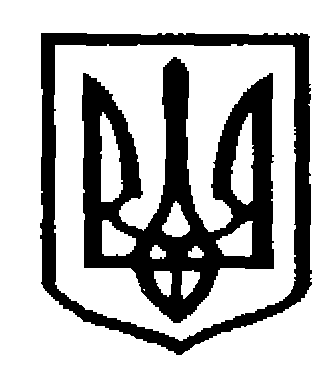 У К Р А Ї Н АЧернівецька міська радаУ П Р А В Л I Н Н Я   О С В I Т Ивул. Героїв Майдану, 176, м.Чернівці, 58029 тел./факс (0372) 53-30-87,  E-mail: osvitacv@gmail.com  Код ЄДРПОУ №02147345На виконання наказу управління освіти Чернівецької міської ради від 15.11.2017 №471 «Про організацію та проведення загальноміської батьківської конференції «Пріоритетні напрями фінансування освітньої галузі міста у 2018 році» просимо до 12-00 год. 21.11.2017 на електронну адресу skizima007@gmail.com надати інформацію про учасників конференції (додаток 1) та забезпечити кожного представника батьківської громади від закладу аналітичною інформацією про обсяги бюджетного фінансування закладу у 2017 році за  встановленою формою (додаток 2).Узагальнена інформація про обсяги фінансування освітньої галузі міста у 2017 році додається.Начальник управління освітиЧернівецької міської ради						С.В.МартинюкКізіма С.С, 53-72-28Додаток 1до листа управління освітиЧернівецької міської радивід 21.11.2017 №01-34/2363Інформація про учасників батьківської конференції «Пріоритетні напрями фінансування освітньої галузі міста у 2018 році»Додаток 2до листа управління освітиЧернівецької міської радивід 21.11.2017 №01-34/2363Аналітична інформація про обсяги бюджетного фінансування закладуу 2017 році21.11.2017 № 01-34/2363Керівникам закладів освіти містаНавчальний закладПрізвище, ім’я, по батькові керівникаПрізвище, ім’я, по батькові представника батьківської громадиПрізвище, ім’я, по батькові представника батьківської громадиКлас/група123…Навчальний закладПридбані товариПридбані товариВиконані поточні ремонтиВиконані поточні ремонтиНазваСума, грн.Вид робітСума, грн.